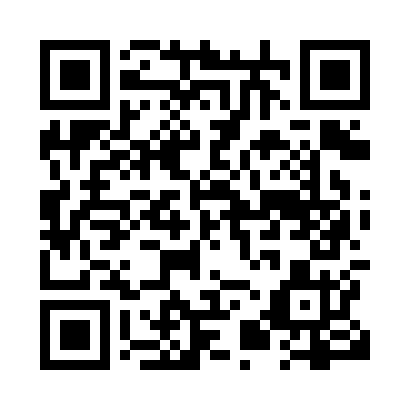 Prayer times for Selton, Ontario, CanadaMon 1 Jul 2024 - Wed 31 Jul 2024High Latitude Method: Angle Based RulePrayer Calculation Method: Islamic Society of North AmericaAsar Calculation Method: HanafiPrayer times provided by https://www.salahtimes.comDateDayFajrSunriseDhuhrAsrMaghribIsha1Mon3:325:241:086:298:5210:442Tue3:325:241:086:298:5210:433Wed3:335:251:086:298:5110:434Thu3:345:261:096:298:5110:425Fri3:355:261:096:288:5110:426Sat3:365:271:096:288:5010:417Sun3:385:281:096:288:5010:408Mon3:395:291:096:288:4910:399Tue3:405:291:096:288:4910:3810Wed3:415:301:096:288:4810:3711Thu3:425:311:106:278:4810:3612Fri3:445:321:106:278:4710:3513Sat3:455:331:106:278:4710:3414Sun3:465:331:106:278:4610:3315Mon3:485:341:106:268:4510:3216Tue3:495:351:106:268:4510:3017Wed3:515:361:106:258:4410:2918Thu3:525:371:106:258:4310:2819Fri3:545:381:106:258:4210:2620Sat3:555:391:106:248:4110:2521Sun3:575:401:106:248:4010:2322Mon3:585:411:106:238:3910:2223Tue4:005:421:106:238:3810:2024Wed4:015:431:106:228:3710:1925Thu4:035:441:116:218:3610:1726Fri4:045:451:106:218:3510:1627Sat4:065:461:106:208:3410:1428Sun4:085:471:106:198:3310:1229Mon4:095:481:106:198:3210:1130Tue4:115:501:106:188:3110:0931Wed4:135:511:106:178:2910:07